

YYes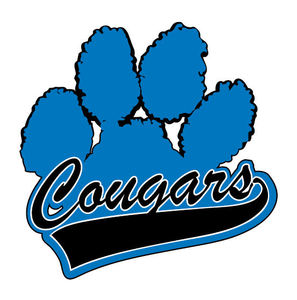 

Minor 
Offenses
Handled by teacher

Stop and Go Offenses 
Handled by teacher 

Office Referral
 

Handled by 
administrator